ПОСТАНОВЛЕНИЕот   09 января 2024г.     №  1Об  организации  и  осуществлении  первичного  воинского  учета  граждан  на  территории  Веселовского сельского муниципального образования          В соответствии с Федеральными  законами Российской  Федерации от 31.05.1996  года  № 61-ФЗ  « Об  обороне», от 26.02.1997  № 31 -ФЗ « О мобилизационной  подготовке  и  мобилизации  в  Российской Федерации», от 28.03.1998   №  53-ФЗ  « О  воинской  обязанности  и  военной  службе» ,от 06.10.2003 года №131-ФЗ «Об общих принципах организации местного самоуправления в Российской Федерации,  Постановлением  Правительства  Российской  Федерации  от  27.11.2006   № 719  « Об  утверждении  Положения  о  воинском  учете», Устава Веселовского СМО Республики Калмыкия                                                                                  постановляю :Утвердить Положение  об организации и осуществлении первичного воинского учета  граждан  на  территории     Веселовского  сельского муниципального  образования,  согласовать  с  военным  комиссариатом г. Городовиковск , Городовиковского  и  Яшалтинского  районов Республики Калмыкия  (Приложение 1).  2. Утвердить функциональные  обязанности  специалиста первичного  воинского          учета(прилагается) 3.  Контроль  за  исполнением  настоящего постановления   оставляю  за  собой.Глава(ахлачи)  Веселовского сельскогомуниципального образованияРеспублики Калмыкия :     _______________    И.А.Кушнарева.Приложение №1к постановлению главы (ахлачи)Веселовского СМО от 09.01.2024СОГЛАСОВАНО:                                                                  УТВЕРЖДАЮ:Врио Военный  комиссар                                                  Глава  ( ахлачи)г. Городовиковск,  Городовиковского                              Веселовского  СМОи Яшалтинского  районов                                                   Республики КалмыкияРеспублики Калмыкия________О.В.Басанов                                                          _______И.А.Кушнарева.      «_____»________2024г                                                       «_____»________2024гПОЛОЖЕНИЕоб организации  и  осуществлении первичного  воинского  учета  граждан  на территории  администрации Веселовского  сельского  муниципального  образования1.ОБЩИЕ  ПОЛОЖЕНИЯ1.1.  Организация первичного  воинского  учета на территории   Веселовского  СМО  осуществляется в соответствии с Конституцией  Российской  Федерации, Федеральными  законами  Российской  Федерации  от  31.05.1996 № 61-ФЗ  « Об обороне», от 26.02.1997 № 31-ФЗ  « О мобилизационной  подготовке  и  мобилизации  в  Российской  Федерации,  от  28.03.1998  №  53-ФЗ « О воинской обязанности  и  военной  службе», Положением  о  воинском  учете,  утвержденным  Постановлением  Правительства Российской  Федерации  от 27.11.2006  № 719, от 31.12.2005 № 199-ФЗ  « О внесении  изменений  в отдельные  законодательные  акты Российской  Федерации  в  связи  с  совершенствованием разграничения  полномочий,  « Инструкцией по бронированию на период  мобилизации и на военное  время  граждан  Российской Федерации,  пребывающих в запасе  Вооруженных  Сил  Российской  Федерации,  федеральных  органах  исполнительной   власти,  имеющих  запас  и  работающих в органах государственной  власти,  органах местного самоуправления и организациях»,  Уставом    Веселовского СМО  иными  нормативными правовыми актами  органов  местного самоуправления,  а также  настоящим  Положением.1.2.  Положение  об  организации и   первичного  воинского  учета   утверждается  главой    Веселовского  СМО (ахлачи),  согласовывается  в Военном  комиссариате   г. Городовиковск,  Городовиковского  и Яшалтинского  районов Республики  Калмыкия.1.3.  За   состояние  первичного воинского  учета   отвечает  Глава Веселовского  СМО Республики Калмыкия (ахлачи)1.4.  Первичный  воинский  учет  граждан  по  месту  жительства  или  месту  временного  пребывания  ( на  срок  более  3  месяцев) в сельском  муниципальном  образовании  осуществляется  специалистом  администрации,  выполняющего  военно-учетную  работу  по  совместительству  в  соответствии  с  законодательством  РФ,  настоящим  Положением  и  методическими  рекомендациями, разрабатываемыми  Министром  обороны  РФ.II.   ОСНОВНЫЕ  ЗАДАЧИ2.1.  Основными  задачами  при  осуществлении  первичного  воинского  учета  являются:-   обеспечение  исполнения  гражданами  воинской обязанности,  установленной  федеральными  законами  « Об обороне», « О  воинской обязанности  и  военной  службе»,  « О  мобилизационной  подготовке  и  мобилизации  в  Российской  Федерации»;-   документальное  оформление  сведений  воинского учета  о  гражданах,  состоящих  на  воинском учете;-   анализ  количественного  состава  и  качественного  состояния  призывных  мобилизационных  людских  ресурсов  для  эффективного  использования  в  интересах  обеспечения  обороны  страны  и  безопасности  государства;-   проведение  работы  по  подготовке  необходимого  количества  военно-обученных  граждан,  пребывающих  в  запасе  для  обеспечения  мероприятий  по  переводу  Вооруженных  Сил  Российской  Федерации, других,  воинских  формирований  и  органов  с  мирного  на  военное  время  в  период  мобилизации  и  поддержание  их  укомплектованности  на  требуемом  уровне  в  военное  время.III.   ФУНКЦИИ3.1. Обеспечивать  выполнения  функций,  возложенных  на  местную  администрацию, в повседневной  деятельности  по  первичному  воинскому  учету, воинскому учету и бронированию,  граждан,  пребывающих  в  запасе,  из  числа  работающих  в  администрации  Веселовского  СМО РК ; 3.2.  Осуществлять  первичный  воинский  учет  граждан,  пребывающих  в  запасе,  и  граждан,  подлежащих  призыву  на  военную  службу,  проживающих  или  пребывающих ( на  срок  более  3  месяцев)  на  территории, на которой осуществляет свою деятельность орган местного самоуправления;3.3.  Выявлять  совместно  с  органами  внутренних  дел  граждан,  постоянно  или  временно  проживающих  на  территории    Веселовского  СМО РК,  обязанных  состоять  на  воинском  учете;3.4.  Вести  учет  организаций,  находящихся  на  территории   Веселовского СМО РК,  и  контролировать  ведение  в  них  воинского  учета;3.5.  Сверять  не  реже  одного  раза  в  год  документы  первичного  воинского  учета  с  документами  Военного  комиссариата г. Городовиковск,  Городовиковского  и Яшалтинского  районов Республики  Калмыкия, организаций,  а  также  с  карточками  регистрации  или  похозяйственными книгами;3.6.  По  указанию Военного  комиссариата  г. Городовиковск,  Городовиковского  и Яшалтинского  районов Республики Калмыкия, оповещать граждан о вызовах в Военный комиссариат   г. Городовиковск,  Городовиковского  и Яшалтинского  районов Республики Калмыкия;3.7.  Своевременно  вносить  изменения  в  сведения,  содержащиеся  в  документах  первичного  учета,  и  в  2-недельный  срок  сообщать  о  внесенных  изменениях  в  военный  комиссариат   г. Городовиковск, Городовиковского  и  Яшалтинского  районов  Республики  Калмыкия;3.8.  Ежегодно  представлять  в Военный  комиссариат  г. Городовиковск,  Городовиковского  и  Яшалтинского  районов Республики Калмыкия  до  1  ноября  списки  юношей  15-ти  и  16-летнего  возраста,  а  до  1  октября – списки  юношей  подлежащих  первоначальной  постановке  на  воинский  учет  в  следующем  году;3.9.  Разъяснять  должностным  лицам  организаций  и  гражданам  их  обязанности  по  воинскому  учету,  мобилизационной  подготовке  и  мобилизации,  установленные  законодательством  Российской  Федерации и Положением о воинском учете  и  осуществлять  контроль  за  их  исполнением.IV.   ПРАВА4.1.  Для  плановой  и  целенаправленной  работы  первичный   воинский   учет имеет право;:-  вносить  предложения  по  запросу  и  получению  в  установленном  порядке  необходимых  материалов  и  информации  от  органов  местного  самоуправления,  а  также  от  учреждений  и  организаций,  находящихся  на  территории  СМО,  независимо  от  организационно-правовых  форм  и  форм  собственности;-  запрашивать  и  получать  от  организаций,  находящихся  на  территории    Веселовского  СМО   аналитические  материалы,  предложения  по  сводным  планам  мероприятий  и  информацию  об  их  выполнении, а  также  другие  материалы,  необходимые  для  эффективного  выполнения возложенных на первичный воинский учет задач; -  создавать  информационные  стенды  по  вопросам  осуществления  первичного  воинского  учета;-  организовывать  взаимодействие  в  установленном  порядке  и  обеспечивать  служебную  переписку  с  органами  местного  самоуправления,  организациями,  находящимися  на  территории  Веселовского СМО   по  вопросам  осуществления  первичного воинского  учета;-   проводить  совещания  по  вопросам  осуществления первичного  воинского  учета  на  территории Веселовского  сельского  муниципального  образования.V.  РУКОВОДСТВО5.1.  Обязанности  по  осуществлению  первичного  воинского  учета  возложены  на   ведущего бухгалтера финансового управления Администрации Яшалтинского районного муниципального образования Республики Калмыкия ,  выполняющего  военно-учетную  работу  по  совместительству.5.2. Ведущий  бухгалтер администрации ЯРМО РК  находится  в  непосредственном  подчинении  главы   Веселовского СМО РК (ахлачи),  назначается  на  должность  и  освобождается  от  должности  главой     Веселовского  СМО РК(ахлачи). Военно-учетный работник________Насоненко В.Н.АДМИНИСТРАЦИЯ ВЕСЕЛОВСКОГО  СЕЛЬСКОГОМУНИЦИПАЛЬНОГООБРАЗОВАНИЯ
РЕСПУБЛИКИ КАЛМЫКИЯ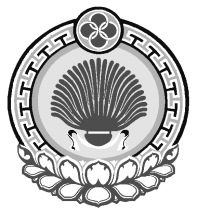 ХАЛЬМГ ТАНhЧИН  ВЕСЕЛОВСКСЕЛЭНЭ  МУНИЦИПАЛЬН
БYРДЭЦИИНАДМИНИСТРАЦ359024, Республика Калмыкия, с. Веселое, ул. Центральная, 18359024, Республика Калмыкия, с. Веселое, ул. Центральная, 18359024, Республика Калмыкия, с. Веселое, ул. Центральная, 18Тел/факс (84745 )93-4-24 ( 84745 ) 93-4-24 veselovskoe.smo@yandex.ruТел/факс (84745 )93-4-24 ( 84745 ) 93-4-24 veselovskoe.smo@yandex.ruТел/факс (84745 )93-4-24 ( 84745 ) 93-4-24 veselovskoe.smo@yandex.ru